Gotlands Bilkår		Verksamhetsberättelse, 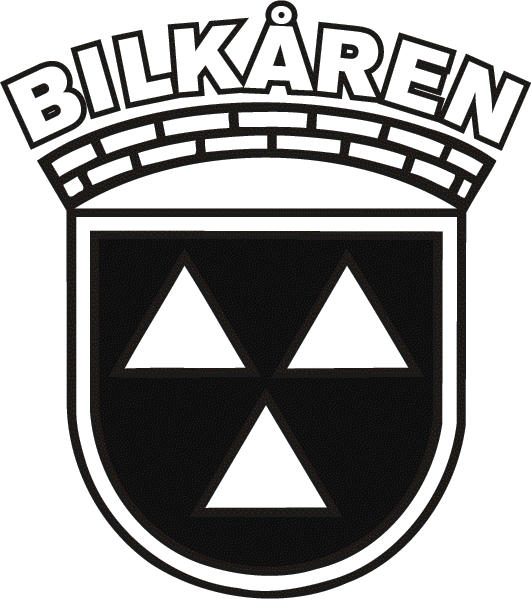 				2022-01-01 – 2022-12-31Verksamhetsberättelse för Gotlands BilkårStyrelseledomöter Simona Malmros, Ingela Timgren, Susanne Lundström, Simone Nyholm,  och Marie Hoas.  Eva Bengtsson del av året.Simona Malmros-Kårchef, delegat, ABU, Trafik                              Marie Hoas-Vice Kårchef, delegat, totalförsvar, FOS, Länsstyrelsen ersättare.Ingela Timgren-Kassör. Simone Nyholm-Sekreterare, civil utbildningsansvarig, FOS ersättare. Susanne Lundström-Ledamot, militär utbildningsansvarig, Eva Bengtsson- Ledamot, Information och rekrytering, Sociala medier/Kårblad, Ungdomsansvarig, civil utbildningsansvarig ersättare, ABU ersättare. Kårråd Ordinarie representant Simona Malmros, ersättare Marie Hoas Revisorer-Jörgen Gustafsson och Jane “Lena” Lundin Hedersmedlemmar 8 stKåren hade 85 aktiva medlemmar den 31 december 2022. (221205)Under året har tolv medlemmar nyrekryterats Kårträff med Lottakåren är genomförd och en julfest. Elva utskick har genomförts under året till medlemmarna. Sju Kårblad och fyra stycken köruppdrag. (221205)Januari 20222022-01-07 Styrelsemöte hos Simona Malmros2022-01-23 Styrelsemöte digitaltFebruari 2022Mars     20222022-03-28 Styrelsemöte digitaltApril     20222022-04-03 Årsmöte, FFO huset TingstädeMaj       20222022-05-14--15 Utbildningshelg med Inger Karlsson och Ingela Kronlund från kansliet, Studiefrämjandet VisbyJuni       20222022-06-02 Styrelsemöte digitalt2022-06-1 Värvningsmöte med Märsta-Sigtuna bilkår2022-06-21 Grillning på Hällarna med Lottakåren, uppskjuten till 2/8 Juli                   20222022-06-21 Teamsmöte om Almedalsveckan2022-07-13 Styrelsemöte Studiefrämjandet VisbyAugusti 20222022-08-02 Grillning på Hällarna med Lottakåren, quiss om totalförsvaret2022-08-10 Styrelsemöte digitaltSeptember 20222022-09-01 Säkerhetsutbildning Länsstyrelsen2022-09-01 Infoträff Utbildningsgruppen. Inställd pga för få anmälda (1st)2022-09-08 Styrelsemöte digitalt2022-09-25 Peppmöte om Krisberedskapsveckan. digitaltOktober 20222022-10-01 Krisberedskapsveckan börjar, Visbydagen.2022-10-02 quiss2022-10-16 Styrelseträff om Bilkåren Gotlands framtid, hos Simone Nyholm2022-10-30 Körning för Totalförsvaret, Övning Elsa. Röda korsetNovember 20222022-11-08 Uppföljningmöte om övning Elsa2022-11-24 Föreläsning om Totalförsvaret, Wisby strandDecember 20212022-12-05 Julfest